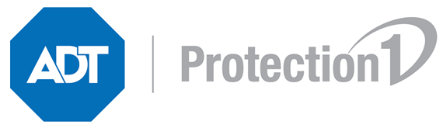 June 26, 2019Commercial System with Fire PointsService Termination NoticeThis notice is provided in accordance with the NFPA 72: National Fire Alarm and Signaling Code, 2013 Edition, Section 26.2.7.4.Dear Fire Marshal,NFPA 72: National Fire Alarm and Signaling Code, 2013 Edition, Section 26.2.7.4 states: “The supervising station shall notify the authority having jurisdiction prior to terminating service.”In compliance, we are notifying you that service/monitoring for the commercial security system with fire points at the below location has been or will be terminated effective 07/26/2019.Business Name:			Hug A Bug Childcare    Address of Protected Location:	1340 Riverside St     Portland, ME 04103Should you have any questions, or need additional information related to the termination of service to the above location, please call the customer identified above.Thank you for your attention to this matter.Sincerely,ADT Security Services